(Approximately 257 words)Ohsnap ReviewBy George Harding, Treasurer, Tucson Computer Societywww.aztcs.orgactuary110 (at) yahoo.comThis is a clever tool to make your phone easier to use.It attaches to the back of your cell phone and has two "fingers" that can pop up. You connect them to form a loop, which you put your finger through when using the phone. Doing so relieves you from having to hold the phone with your thumb and index finger.The idea is that the Ohsnap protects you from dropping the phone or otherwise losing it when you are distracted. You'll find that it's very comfortable to use with only your middle or index finger to keep the phone attached to your hand.But that's not all! If you are watching a video or looking at pictures, let the phone lean sideways (or upright) to watch, without the need to hold the phone. Just set it down, leaning on the Ohsnap, vertically, or in landscape mode.The Ohsnap has a magnetic back so it can stick to anything metallic. There are many surfaces that are useful in this way, while you watch videos or talk to a caller.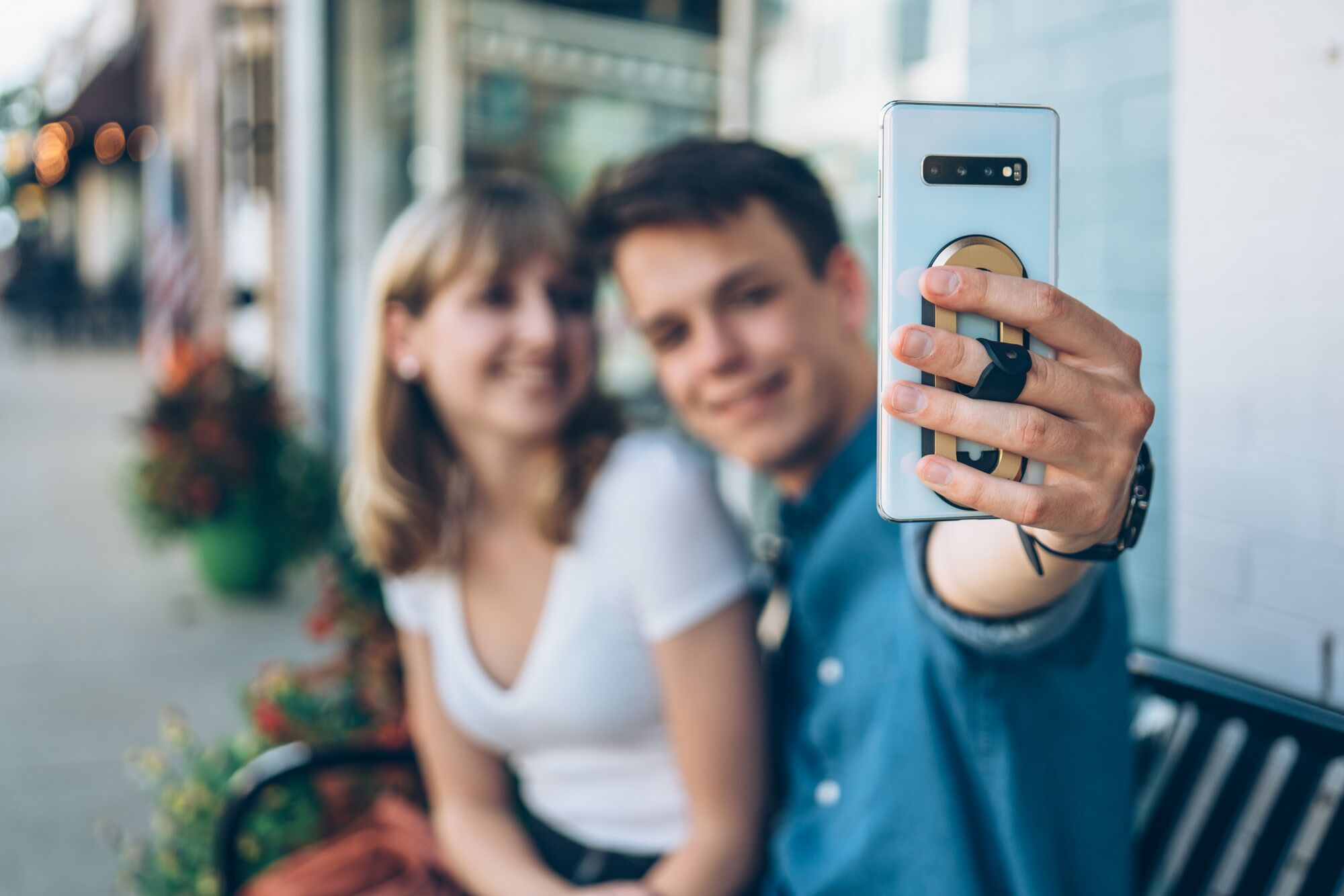 It can also stick successfully to any magnetic mount on your car's dashboard, leaving you hands-free for driving.Ohsnap is quite thin and even when it is attached to your cell phone, your phone is still easy to slip into a pocket or purse. It won't catch on anything when you pull it out since it's edges are very smooth.Ohsnaphttps://www.ohsnap.comPrice  $29 